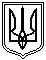 Миколаївська міська радаМиколаївського районуМиколаївської областіVIII скликанняПостійна комісія міської ради зпитань прав людини, дітей, сім'ї, законності, гласності, антикорупційної політики,місцевого самоврядування, депутатської діяльності та етикиПРОТОКОЛ № 25від 27.07.2022Засідання постійної комісії міської ради з питань прав людини, дітей, сім'ї, законності, гласності, антикорупційної політики,місцевого самоврядування, депутатської діяльності та етикиПрисутні депутати Миколаївської міської ради VIIІ скликання:Голова постійної комісії: О. В. КісельоваСекретар постійної комісії: Т. М. Домбровська Члени постійної комісії: В. С. Транська, Є. В. Павлович, Л. А. Дробот, А. О. ІльюкВідсутні члени постійної комісії: -ПОРЯДОК ДЕННИЙ:Слухали 1. Пропозиції до порядку денного засідання постійної комісії міської ради з питань прав людини, дітей, сім’ї, законності, гласності, антикорупційної політики, місцевого самоврядування, депутатської діяльності та етики.В обговоренні брали участь:О. Кісельова, яка запропонувала попередньо об’єднати у пакет питання, передбачені у пп. 1-16 порядку денного засідання постійної комісії міської ради, для наступного їх розгляду:Висновок постійної комісії: Об’єднати у пакет наступні питання порядку денного засідання постійної комісії міської ради:про попередній розгляд проєкту рішення міської ради «Про внесення доповнення до рішення міської ради від 24.12.2020 № 2/35 «Про затвердження Регламенту Миколаївської міської ради VIIІ скликання» (зі змінами)» (файл s-du-001);про попередній розгляд проєкту рішення міської ради «Про реорганізацію шляхом злиття міського центру соціально-психологічної реабілітації дітей та молоді з функціональними обмеженнями та міського центру комплексної реабілітації для дітей з інвалідністю, створення комунальної установи «Міський центр комплексної реабілітації для дітей та осіб з інвалідністю» та затвердження його Положення»  (файл s-sz-012gk);про попередній розгляд проєкту рішення міської ради «Про реорганізацію Миколаївської загальноосвітньої школи І ступеня №65 Миколаївської міської ради Миколаївської області шляхом приєднання до Миколаївського ліцею №55 Миколаївської міської ради Миколаївської області» (файл s-no-023gk);про попередній розгляд проєкту рішення міської ради «Про реорганізацію Миколаївської спеціалізованої школи І ступеня №59 з поглибленим вивченням іноземної мови з 1 класу Миколаївської міської ради Миколаївської області шляхом приєднання до Миколаївського ліцею №2 Миколаївської міської ради Миколаївської області» (файл s-no-024gk);про попередній розгляд проєкту рішення міської ради «Про перейменування закладів загальної середньої освіти  м. Миколаєва» (файл s-no-025);про попередній розгляд проєкту рішення міської ради «Про внесення зміни до рішення Миколаївської міської ради «Про перейменування закладів загальної середньої освіти» від 14.12.2021 №12/159» (файл s-no-026);про попередній розгляд проєкту рішення міської ради «Про ліквідацію Науково-педагогічної  бібліотеки  м. Миколаєва»  (файл s-no-027);про попередній розгляд проєкту рішення міської ради «Про внесення змін до рішення Миколаївської міської ради від 23.12.2021 №12/187 «Про затвердження міської програми «Фізична культура і спорт» на 2022-2025 роки» (файл s-fs-002gk);про попередній розгляд проєкту рішення міської ради «Про перейменування Спеціалізованої дитячо-юнацької спортивної школи олімпійського резерву з академічного веслування та відкриття відділення з веслування на байдарках і каноє»  (файл s-fs-003); про попередній розгляд проєкту рішення міської ради «Про перейменування дитячо-юнацьких спортивних шкіл, підпорядкованих управлінню у справах фізичної культури і спорту Миколаївської міської ради»  (файл s-fs-004); про попередній розгляд проєкту рішення міської ради «Про внесення змін до рішення Миколаївської міської  ради   від   09.06.2021   №5/73 «Про  надання  згоди  на  прийняття до комунальної власності  об’єктів   права  іншої  власності» (файл s-fk-825); про попередній розгляд проєкту рішення міської ради «Про надання згоди на прийняття до комунальної власності Миколаївської  міської територіальної громади об'єктів права комунальної власності Вільнозапорізької територіальної громади Баштанського району Миколаївської області» (файл s-fk-830); про попередній розгляд проєкту рішення міської ради «Про встановлення плати за оренду нерухомого та іншого окремого індивідуально визначеного майна комунальної власності Миколаївської міської територіальної громади у період воєнного стану» (файл s-fk-832); про попередній розгляд проєкту рішення міської ради «Про надання згоди на прийняття до комунальної власності Миколаївської міської територіальної громади об'єктів права державної власності»  (файл s-fk-833); про попередній розгляд проєкту рішення міської ради «Про затвердження розпоряджень міського голови» (файл s-fk-834); про попередній розгляд проєкту рішення міської ради «Про перейменування вулиці Московської в місті Миколаєві» (файл s-kl-001).Голосували: «за» – 6, «проти» – 0, «утримались» – 0.РОЗДІЛ 1.Проєкти рішень міської ради, що надійшли на розгляд постійної комісіїПитання 1-16 порядку денного засідання постійної комісії міської ради були попередньо об’єднані у пакет та розглянуті спільно.1.	Про попередній розгляд проєкту рішення міської ради «Про внесення доповнення до рішення міської ради від 24.12.2020 № 2/35 «Про затвердження Регламенту Миколаївської міської ради VIIІ скликання» (зі змінами)»                   (файл s-du-001).Доповідач: директор юридичного департаменту Миколаївської міської ради Інна Бочарова2. Про попередній розгляд проєкту рішення міської ради «Про реорганізацію шляхом злиття міського центру соціально-психологічної реабілітації дітей та молоді з функціональними обмеженнями та міського центру комплексної реабілітації для дітей з інвалідністю, створення комунальної установи «Міський центр комплексної реабілітації для дітей та осіб з інвалідністю» та затвердження його Положення»  (файл s-sz-012gk).Доповідач: директор департаменту праці та соціального захисту населення Миколаївської міської ради Сергій Василенко3. Про попередній розгляд проєкту рішення міської ради «Про реорганізацію Миколаївської загальноосвітньої школи І ступеня №65 Миколаївської міської ради Миколаївської області шляхом приєднання до Миколаївського ліцею №55 Миколаївської міської ради Миколаївської області» (файл s-no-023gk).Доповідач: начальник управління освіти Миколаївської міської ради Ганна Личко4. Про попередній розгляд проєкту рішення міської ради «Про реорганізацію Миколаївської спеціалізованої школи І ступеня №59 з поглибленим вивченням іноземної мови з 1 класу Миколаївської міської ради Миколаївської області шляхом приєднання до Миколаївського ліцею №2 Миколаївської міської ради Миколаївської області» (файл s-no-024gk).Доповідач: начальник управління освіти Миколаївської міської ради Ганна Личко5. Про попередній розгляд проєкту рішення міської ради «Про перейменування закладів загальної середньої освіти  м. Миколаєва» (файл s-no-025).Доповідач: начальник управління освіти Миколаївської міської ради Ганна Личко6. Про попередній розгляд проєкту рішення міської ради «Про внесення зміни до рішення Миколаївської міської ради «Про перейменування закладів загальної середньої освіти» від 14.12.2021 №12/159» (файл s-no-026).Доповідач: начальник управління освіти Миколаївської міської ради Ганна Личко7. Про попередній розгляд проєкту рішення міської ради «Про ліквідацію Науково-педагогічної  бібліотеки  м. Миколаєва»  (файл s-no-027).Доповідач: начальник управління освіти Миколаївської міської ради Ганна Личко8. Про попередній розгляд проєкту рішення міської ради «Про внесення змін до рішення Миколаївської міської ради від 23.12.2021 №12/187 «Про затвердження міської програми «Фізична культура і спорт» на 2022-2025 роки» (файл s-fs-002gk).Доповідач: начальник управління у справах фізичної культури і спорту Миколаївської міської ради Ірина Бондаренко9. Про попередній розгляд проєкту рішення міської ради «Про перейменування Спеціалізованої дитячо-юнацької спортивної школи олімпійського резерву з академічного веслування та відкриття відділення з веслування на байдарках і каноє»  (файл s-fs-003).Доповідач: начальник управління у справах фізичної культури і спорту Миколаївської міської ради Ірина Бондаренко10. Про попередній розгляд проєкту рішення міської ради «Про перейменування дитячо-юнацьких спортивних шкіл, підпорядкованих управлінню у справах фізичної культури і спорту Миколаївської міської ради»  (файл s-fs-004).Доповідач: начальник управління у справах фізичної культури і спорту Миколаївської міської ради Ірина Бондаренко11. Про попередній розгляд проєкту рішення міської ради «Про внесення змін до рішення Миколаївської міської  ради   від   09.06.2021   №5/73 «Про  надання  згоди  на  прийняття до комунальної власності  об’єктів   права  іншої  власності» (файл s-fk-825).Доповідач: заступник начальника управління комунального майна Миколаївської міської ради Тетяна Дмитрова12. Про попередній розгляд проєкту рішення міської ради «Про надання згоди на прийняття до комунальної власності Миколаївської  міської територіальної громади об'єктів права комунальної власності Вільнозапорізької територіальної громади Баштанського району Миколаївської області» (файл s-fk-830).Доповідач: заступник начальника управління комунального майна Миколаївської міської ради Тетяна Дмитрова13. Про попередній розгляд проєкту рішення міської ради «Про встановлення плати за оренду нерухомого та іншого окремого індивідуально визначеного майна комунальної власності Миколаївської міської територіальної громади у період воєнного стану» (файл s-fk-832).Доповідач: заступник начальника управління комунального майна Миколаївської міської ради Тетяна Дмитрова14. Про попередній розгляд проєкту рішення міської ради «Про надання згоди на прийняття до комунальної власності Миколаївської міської територіальної громади об'єктів права державної власності»  (файл s-fk-833).Доповідач: заступник начальника управління комунального майна Миколаївської міської ради Тетяна Дмитрова15. Про попередній розгляд проєкту рішення міської ради «Про затвердження розпоряджень міського голови» (файл s-fk-834).Доповідач: заступник начальника управління комунального майна Миколаївської міської ради Тетяна Дмитрова16. Про попередній розгляд проєкту рішення міської ради «Про перейменування вулиці Московської в місті Миколаєві» (файл s-kl-001).Доповідач: міський голова Олександр СєнкевичВисновок постійної комісії:Погодити та рекомендувати міському голові винести на розгляд сесії Миколаївської міської ради наступні проєкти рішень міської ради:проєкт рішення міської ради «Про внесення доповнення до рішення міської ради від 24.12.2020 № 2/35 «Про затвердження Регламенту Миколаївської міської ради VIIІ скликання» (зі змінами)» (файл s-du-001);проєкт рішення міської ради «Про реорганізацію шляхом злиття міського центру соціально-психологічної реабілітації дітей та молоді з функціональними обмеженнями та міського центру комплексної реабілітації для дітей з інвалідністю, створення комунальної установи «Міський центр комплексної реабілітації для дітей та осіб з інвалідністю» та затвердження його Положення»  (файл s-sz-012gk);проєкт рішення міської ради «Про реорганізацію Миколаївської загальноосвітньої школи І ступеня №65 Миколаївської міської ради Миколаївської області шляхом приєднання до Миколаївського ліцею №55 Миколаївської міської ради Миколаївської області» (файл s-no-023gk);проєкт рішення міської ради «Про реорганізацію Миколаївської спеціалізованої школи І ступеня №59 з поглибленим вивченням іноземної мови з 1 класу Миколаївської міської ради Миколаївської області шляхом приєднання до Миколаївського ліцею №2 Миколаївської міської ради Миколаївської області» (файл s-no-024gk);проєкт рішення міської ради «Про перейменування закладів загальної середньої освіти  м. Миколаєва» (файл s-no-025);проєкт рішення міської ради «Про внесення зміни до рішення Миколаївської міської ради «Про перейменування закладів загальної середньої освіти» від 14.12.2021 №12/159» (файл s-no-026);проєкт рішення міської ради «Про ліквідацію Науково-педагогічної  бібліотеки  м. Миколаєва»  (файл s-no-027);проєкт рішення міської ради «Про внесення змін до рішення Миколаївської міської ради від 23.12.2021 №12/187 «Про затвердження міської програми «Фізична культура і спорт» на 2022-2025 роки» (файл s-fs-002gk);проєкт рішення міської ради «Про перейменування Спеціалізованої дитячо-юнацької спортивної школи олімпійського резерву з академічного веслування та відкриття відділення з веслування на байдарках і каноє»  (файл s-fs-003); проєкт рішення міської ради «Про перейменування дитячо-юнацьких спортивних шкіл, підпорядкованих управлінню у справах фізичної культури і спорту Миколаївської міської ради»  (файл s-fs-004); проєкт рішення міської ради «Про внесення змін до рішення Миколаївської міської  ради   від   09.06.2021   №5/73 «Про  надання  згоди  на  прийняття до комунальної власності  об’єктів   права  іншої  власності» (файл s-fk-825); проєкт рішення міської ради «Про надання згоди на прийняття до комунальної власності Миколаївської  міської територіальної громади об'єктів права комунальної власності Вільнозапорізької територіальної громади Баштанського району Миколаївської області» (файл s-fk-830); проєкт рішення міської ради «Про встановлення плати за оренду нерухомого та іншого окремого індивідуально визначеного майна комунальної власності Миколаївської міської територіальної громади у період воєнного стану» (файл s-fk-832); проєкт рішення міської ради «Про надання згоди на прийняття до комунальної власності Миколаївської міської територіальної громади об'єктів права державної власності»  (файл s-fk-833); проєкт рішення міської ради «Про затвердження розпоряджень міського голови» (файл s-fk-834); проєкт рішення міської ради «Про перейменування вулиці Московської в місті Миколаєві» (файл s-kl-001).Голосували: «за» – 6, «проти» – 0, «утримались» – 0.Голова комісії 								О. КІСЕЛЬОВАСекретар комісії 							Т. ДОМБРОВСЬКА